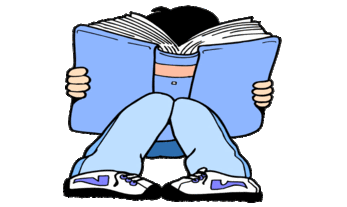 YEAR 2 HOME LEARNING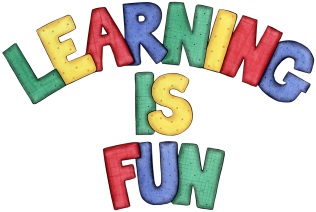 YEAR 2 HOME LEARNINGDate SetFriday 4th November 2016 Date DueFriday 11th November 2016   MathleticsWe would like the children to complete the ‘simple subtraction’, ‘magic mental subtraction’ and ‘repartition to subtract’ activities on their Mathletics profile. They will be given different subtraction calculations that they will need to solve. 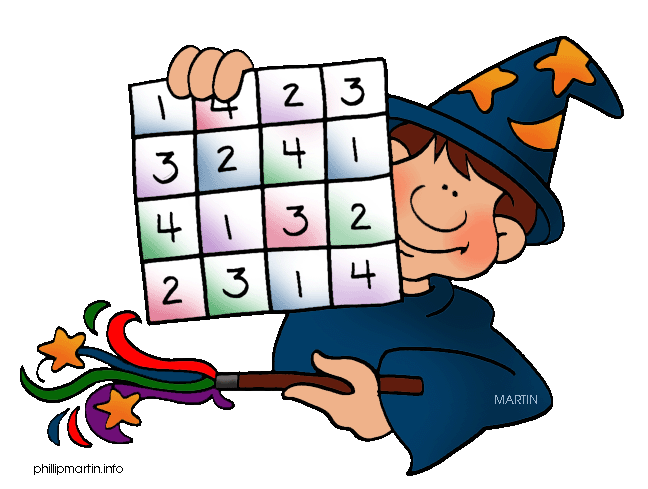 SpellodromeWritingWe would like the children to learn words that have the ‘g/j’ sound in them such as gem, giant, magic, energy, joker etc. The children will also be completing an activity where they need to identify thecorrect adjective to complete a sentence. For example – My dad gave me some beautiful flowers. ReadingRecommended daily reading time:KS1 15-20 minutes KS2 40 minutesGreekPlease go to Greek Class Blog for Greek Home LearningGreek Class - St Cyprian's Greek Orthodox Primary Academy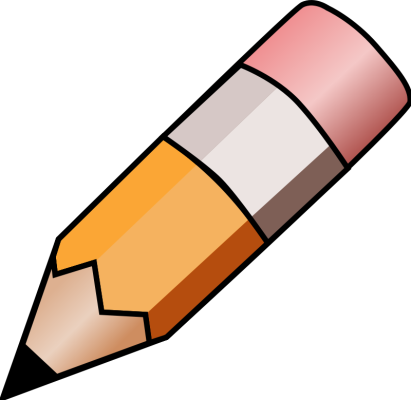 